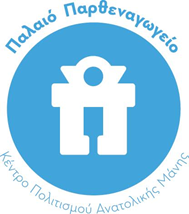 ΦΟΡΜΑ ΣΥΜΜΕΤΟΧΗΣ ΕΘΕΛΟΝΤΩΝ ΚΠΑΜΜε τη συμπλήρωση της παρακάτω φόρμας εκδηλώνετε το ενδιαφέρον σας για τον εθελοντισμό στο Κέντρο Πολιτισμού του Δήμου Ανατολικής Μάνης. Τα στοιχεία που σας ζητάμε είναι χρήσιμα για την αξιοποίηση τόσο της διαθεσιμότητάς σας όσο και των ικανοτήτων σας στις δράσεις του ΚΠΑΜ. Ο στόχος μας είναι να συμμετέχετε σε δράσεις που είναι πιο κοντά σε όσα σας αρέσουν και σας ταιριάζουν. Όσο περισσότερα πεδία συμπληρώσετε, τόσο καλύτερα μας βοηθάτε να σας γνωρίσουμε.ΠΡΟΣΩΠΙΚΑ ΣΤΟΙΧΕΙΑΟνοματεπώνυμο:     Όνομα Πατρός:                                                                   Όνομα μητρός:        Διεύθυνση κατοικίας:                                                         Πόλη:                                                            Κινητό:                                                                                  Email: Ημερομηνία γέννησης:  Στρατιωτικές υποχρεώσεις:                                               ΝΑΙ   ΟΧΙΟικογενειακή κατάσταση:                 Ανύπαντρος/η:   Παντρεμένος/η:   Παιδιά:   Με ποιον τρόπο επιθυμείτε να επικοινωνούμε μαζί σας: email………………………………………………………………………………………………...………………………………………………………………………………………………...ΕΚΠΑΙΔΕΥΣΗ & ΙΚΑΝΟΤΗΤΕΣΕπίπεδο εκπαίδευσης: ……………………………………………………………………Ειδικότητα: ……………………………………………………………………………………Σχολή: ……………………………………………………………………………………Μητρική γλώσσα: ……………………………………………………………………………Άλλες γλώσσες (προσδιορίστε επίπεδο Βασικό, Καλό, Πολύ Καλό):Δίπλωμα οδήγησης - Κατηγορία: ………………………………………………………….Χρήση υπολογιστή: …………………………………………………………………………Πρόσθετες ικανότητες, προσόντα και εμπειρία (Συμπληρώστε τυχόν επιπλέον πρόσθετες ικανότητες, προσόντα και εμπειρία που διαθέτετε): ………………………………………………………………………………………………......………………………………………………………………………………………………......………………………………………………………………………………………………......………………………………………………………………………………………………......ΕΡΓΑΣΙΑΚΗ ΕΜΠΕΙΡΙΑΕργασιακή κατάσταση: Φοιτητής ……….   Άνεργος ………  Εργαζόμενος…………  	Συνταξιούχος………Φορέας: Δημόσιος,  Ιδιωτικός,  ΜΚΟ,  Διεθνής Οργανισμός,  Ελεύθερος Επαγγελματίας Εργασία (Περιγράψτε την θέσης σας στην παρούσα ή την πιο πρόσφατη εργασία σας): ………………………………………………………………………………………………......………………………………………………………………………………………………......………………………………………………………………………………………………......ΕΘΕΛΟΝΤΙΚΗ ΠΡΟΣΦΟΡΑΛόγος Συμμετοχής (Περιγράψτε τους λόγους που θέλετε να γίνετε εθελοντής): ………………………………………………………………………………………………......………………………………………………………………………………………………......………………………………………………………………………………………………......Εθελοντική οργάνωση: (Εάν ανήκετε ή ανήκατε σε κάποιες εθελοντικές οργανώσεις ποιο ήταν το αντικείμενο τους και για πόσο χρονικό διάστημα είχατε συμμετοχή): ………………………………………………………………………………………………......………………………………………………………………………………………………......………………………………………………………………………………………………......………………………………………………………………………………………………......Εθελοντικές δράσεις: (Εάν έχετε πάρει μέρος σε εθελοντικές δράσεις στο παρελθόν περιγράψτε ποιο ήταν/είναι το αντικείμενο): ………………………………………………………………………………………………......………………………………………………………………………………………………......………………………………………………………………………………………………......………………………………………………………………………………………………......Σε ποια θέση επιθυμείτε να εργαστείτε ως εθελοντής/εθελόντρια;Ποια ή ποιες από τις παρακάτω περιόδους επιθυμείτε να προσφέρετε εθελοντική εργασία;Ποιες ημέρες μπορείτε να εργαστείτε;             Υπάρχει κάποια άλλη πληροφορία που να σας αφορά την οποία θεωρείτε σημαντική και δεν έχει συμπεριληφθεί στις παραπάνω ερωτήσεις; Βεβαιώνω ότι όλα τα παραπάνω στοιχεία είναι αληθή.Σημειώνεται ότι τα προσωπικά και άλλα δεδομένα που θα συμπληρωθούν στην παρούσα αίτηση θα διατηρηθούν στο αρχείο του Δήμου Ανατολικής Μάνης, δεν θα αξιοποιηθούν για οποιονδήποτε άλλο σκοπό πέρα από την εθελοντική συμμετοχή στα προγράμματα του Δήμου, και δεν πρόκειται τρίτοι να έχουν πρόσβαση σ’ αυτά, τηρουμένων των ισχυουσών διατάξεων και ιδίως του άρθρου 10 ν. 2472/1997.Το Κέντρο Πολιτισμού διατηρεί το δικαίωμα να μην κάνει  δεκτή αίτηση για εθελοντική εργασία ή να διακόψει  εθελοντική εργασία, μετά από σχετική ειδοποίηση.Η παρούσα αίτηση συμμετοχής αναφέρεται αποκλειστικά στην προσφορά εθελοντικών υπηρεσιών και σε καμία περίπτωση σε έμμισθη σχέση εξαρτημένης εργασίας.Υπογραφή			         	                                                              ΗμερομηνίαΕΠΙΚΟΙΝΩΝΙΑ: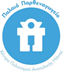 	ΔΗΜΟΣ ΑΝΑΤΟΛΙΚΗΣ ΜΑΝΗΣΚέντρο Πολιτισμού Ανατολικής ΜάνηςΒασιλέως Γεωργίου Β΄ & Αρχαίου Θεάτρου23200 Γύθειο, Τ.: 2733023888, F.: 2733023888E.: info@kpmanis.gr, www.kpmanis.grΥΠΕΥΘΥΝΗ ΔΗΛΩΣΗΗ/O κάτωθι υπογεγραμμένη/ος ………………..…………………………………………………... κάτοικος ………………………… διεύθυνση………………………………….…………………  (επισυνάπτεται αίτηση με τα πλήρη προσωπικά μου στοιχεία) δηλώνω με την παρούσα ότι επιθυμώ και δέχομαι να συμμετάσχω εθελοντικά στις/ην παρακάτω εργασίες/α δραστηριότητα/δραστηριότητες όπως αναφέρονται στη σχετική Συμφωνία Εθελοντικής Εργασίας που υπογράφεται μεταξύ εμού και του οργανισμού Δήμος Ανατολικής Μάνης:………………………………………………………………………………………………………………………………………………………………………………………………………………………………………………………………………………………………Επίσης δηλώνω και αποδέχομαι ότι:Δεν υφίσταται σχέση εργασίας ή έργου μεταξύ εμού και του Οργανισμού. Δεν εντάσσομαι στο έμμισθο προσωπικό ή στους εξωτερικούς συνεργάτες του Οργανισμού και ως εκ τούτου ουδεμία απαίτηση ή δικαίωμα έχω έναντι αυτού.Ουδεμία απαίτηση χρηματική ή άλλης αποζημίωσης έχω έναντι του Οργανισμού λόγω της ανάληψης των ανωτέρω αναφερόμενων εργασιών και της εθελοντικής μου προσφοράς σε αυτήν. Στις εργασίες στις οποίες συμμετέχω εθελοντικά ο οργανισμός θα μπορεί να αναγράφει το όνομά μου εφόσον το επιθυμώ και μετά από δήλωση μου. Το υλικό που ο Οργανισμός θα μου παράσχει για την υλοποίηση των εργασιών που αναλαμβάνω καθώς και τα παραγόμενα αποτελέσματα και προϊόντα αυτών ανήκουν αποκλειστικά και μόνον στον Οργανισμό και ως εκ τούτου δεν έχω κανένα δικαίωμα (συμπεριλαμβανομένων και των πνευματικών) χρήσης, δημοσίευσης, πώλησης ή άλλο επί αυτών.Μετά το πέρας της εθελοντικής μου εργασίας υποχρεούμαι να επιστρέφω το υλικό που μου έχει δοθεί για το λόγο αυτόν στον Οργανισμό. Κατά την διάρκεια υλοποίησης των εθελοντικών εργασιών που αναλαμβάνω, οφείλω να τηρώ τα χρονικά πλαίσια που μου έχουν τεθεί από τον Οργανισμό και να ακολουθώ τις σχετικές υποδείξεις και οδηγίες που μου δίνονται. Ο Οργανισμός έχει το δικαίωμα να με παύσει από τις αρμοδιότητες μου ή να αφαιρέσει τμήμα των εθελοντικών εργασιών που αναλαμβάνω.Κανένα άλλο δικαίωμα ή απαίτηση έχω έναντι του Οργανισμού. Επιθυμώ τη λήψη βεβαιώσεως από το Δήμο για την εθελοντική συμμετοχή μου Επιθυμώ συστατική επιστολή από το Δήμο για την εθελοντική συμμετοχή μουΥπογραφή			         	                                                              ΗμερομηνίαΓλώσσεςΚατανόησηΚατανόησηΟμιλίαΟμιλίαΓραφήΓλώσσεςΠροφορικήΓραπτή (ανάγνωση)ΕπικοινωνίαΠροφορική έκφρασηΓραφήΑγγλικάΓαλλικάΓερμανικάΙταλικάΆλλο (……………….)Άλλο (……………….)ΕΡΓΑΣΙΑ Προετοιμασία προγραμμάτων/δράσεων Ως εμψυχωτής/ρια κάποιας δημιουργικής δραστηριότητας Υποστήριξη στη διεξαγωγή δραστηριοτήτων Προβολή δράσεωνΑναζήτηση Χορηγών Οπτικοακουστική καταγραφή δράσεων (φωτογραφίες, βίντεο)Μουσειολογική απασχόλησηΥποδοχή επισκεπτώνΜεταφραστήςΣυγγραφή κειμένωνΕκπαιδευτικά προγράμματαΚάτι άλλο;ΠΕΡΙΟΔΟΣΗΜΕΡΟΜΗΝΙΕΣΣΧΟΛΙΑ - ΠΑΡΑΤΗΡΗΣΕΙΣΙανουαρίουΦεβρουαρίουΜαρτίουΑπριλίουΜαΐου Ιουνίου ΙουλίουΑυγούστουΣεπτεμβρίουΟκτωβρίουΝοεμβρίουΔεκεμβρίουΚάτι άλλο;ΗΜΕΡΕΣΩΡΕΣ ΠΡΩΙΝΑΩΡΕΣ ΑΠΟΓΕΥΜΑΤΙΝΑΔευτέραΤρίτηΤετάρτηΠέμπτηΠαρασκευήΣάββατοΕίμαι γενικά διαθέσιμος/η